WORLD PIANO TEACHERS ASSOCIATION WPTA ARGENTINAINTERNATIONAL PIANO COMPETITION IPC 2021ONLINE EDITION RULESCATEGORY COMPOSITIONAbout the competition:1. The WPTA Argentina IPC Online Edition International Piano Competition is organized by the Argentine National Association of WPTA. World Piano Teachers Association (WPTA) is a member of the Alink-Argerich Foundation.2. The WPTA Argentina IPC is open to composers of all nationalities without age limit. Young composers are encouraged to apply, as are emerging and established composers looking for further promotion and opportunities. 3. The mission of the WPTA Argentina IPC is to provide award-winners with high-level promotional opportunities before an audience of world-class musicians, pianists, teachers, and critics, as well as members of the public.Applications4. You can send the score of any piece of music, not exceeding 20 minutes in length, that includes the piano (for example, piece for solo piano, concert for piano or similar for piano and orchestra, chamber music that includes piano, etc.).5. Previously published or unpublished pieces are equally accepted.6. The pieces submitted for the WPTA Argentina IPC may or may not have been previously performed.7. Pieces of any academic or aesthetic style are accepted.8. By signing the application form, a composer declares that the piece submitted for the WPTA Argentina IPC is his own original work.9. Applicants can compete with more than one piece at the same time. Separate applications are required for each piece with its respective application fee for each submitted work.10. At the time of disclosing the winning work on different platforms of the contest, and live events, concert galas, there will be no claim on copyright or demand for any monetization.11. The organization of the WPTA Argentina Contest reserves the right to change the conditions in the organization of the award events according to the circumstances at the time of its realization.12. The organization reserves the right to present the winning work in the gala concert if its conditions exceed the organic solo piano, or by specific technological resources, or work for piano prepared with unconventional modes of action.13. The deadline for applying for the WPTA Argentina IPC 2021 Online Edition competition is March 31, 202114. Competition results will be announced on April 30, 2021.15. Application materials should be sent to WPTA Argentina IPC at the email wpta.argentina@gmail.comA) completed application form (attached in the mail)B) -score of the piece that is sent for the WPTA Argentina IPC     -recording, it is suggested to provide with real instruments; if there is no other possibility in audio, with digital midi instruments of the piece that is sent to WPTA Argentina IPC. Send it by email with the link to see it online, on YouTube (preferably), Vimeo, Google Drive or One Drive. Video downloads will not be made, they will only be viewed online. Videos can be listed as "unlisted" or "public." The audio can be in wav or mp3 format, preferably to audition from an online link; or as an email attachment in mp3 format.C) color photography (suitable for publications, greater than 1000 pixels)D) short biography in Spanish / EnglishE) payment request fee (€ 50) sending the electronic remittance slip. In order to process the application voucher, visit the following web page:Paypalhttps://www.paypal.com/cgi-bin/webscr?cmd=_s-xclick&hosted_button_id=68V5GLBAWMYUA(from Argentina may require authorization from your bank and issuing card)Awards16. The winners in Piano Composition will be presented as soloists with their winning works on all platforms, sites, and outreach networks of WPTA Argentina and WPTA Internationally, and in all National Associations of WPTA worldwide.17. They will receive a Winners Diploma of WPTA Argentina IPC 2021 Competition granted by the members of the Jury made up of internationally renowned artists18. The 1st Prize in Piano Composition will be invited to perform their winning work at the Winners' Gala Concert, to be held in a prestigious venue in Buenos Aires, on a date to be confirmed by the competition organization, with an in-person audience or in streaming mode, this activity being conditioned to current health regulations, due to Covid 19 situation. The winner can designate an instrumentalist, in which case the expenses of the performer that accrue are the responsibility of the composer. Transfer costs up to Buenos Aires, Argentina and accommodation expenses are the responsibility of the competitors. If any of the winners are absent on the Gala Concert day, the composers who received the 2nd or 3rd Prize or the Special Mention Prize could be invited to perform their work. In the case of having more Concert Halls available for the award events, WPTA Argentina reserves the right to organize the presentations according to its possibilities.19. The Competition organization will only facilitate the Concert Hall with the piano. The rest of certain resources, for example that uses special electronic devices for an electroacoustic piece, are the responsibility of the contestant and their use is subject to the approval of the Concert Hall authorities. 20. The 1st Prize in Piano Composition will also receive a free application to the 2022 WPC World Piano Conference in Novi Sad, Serbia, headquarter of WPTA International, where the International Conference of Pianists, Pedagogues and Composers will be held, in which occasion the winner will present a repertoire of his works or a lecture of his compositional work, in person or online, or in multimedia material for presentation in absentia, without the need to travel. This presentation will be included in the WPTA WPC 2022 catalog. The World Piano Conference takes place annually from June 27 to July 3. WPTA International reserves the right to possible changes according to conditions in each country due to Covid-19 situation and other eventualities. In case of submitting your application to the competition in Serbia, the submission deadline will be April 29, 2022. The cost of travel and accommodation will be at your expense.21. The WPTA Argentina IPC 2021 Competition adheres and applies to the RGPD-General Data Protection Regulations, of the EU-European Union, whose model was taken by the Argentine Republic on May 25, 2018 (REGULATION-EU-2016 / 679 OF THE EUROPEAN PARLIAMENT AND OF THE COUNCIL of April 27, 2016 according the protection of natural persons regarding the processing of personal data and the free circulation of these data / Law 25,326 Argentine Republic - Protection of personal data).The Competition Jury22. The International Competition WPTA Argentina IPC Jury Members will be made up of musicians and artists with an international trajectory and recognition.23. The Jury Members decision and election of winners is final. By signing the application form, a competitor accepts the WPTA Argentina IPC rules and the decisions of the competition jury.Other details24. WPTA Argentina IPC reserves the right to record in audio or video and broadcast the full or partial shows of the Award Galas concerts, live, or delayed. The dissemination of the contest events on the social networks and outreach platforms of WPTA Argentina and WPTA International, have the sole purpose of sharing the maximum academic and artistic achievement of the contestants and are non-profit. There will be no claim for financial remuneration for said disclosure and dissemination by the contestants.25. Some foreign citizens may need a visa to enter Argentina.Please do not hesitate to contact us if you have any questions.We look forward to your participation in the WPTA ARGENTINA IPCM° Sergio René Martínez, President of WPTA IPC WPC ArgentinaMª Nélida Sánchez, Artistic Director WPTA IPC WPC ArgentinaM° Fabrizio Danei, Executive Director of WPTA IPC WPC Argentina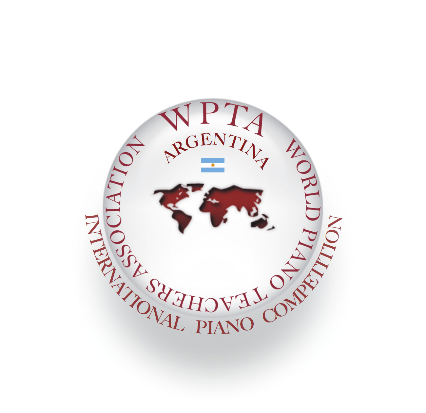 International Piano and Composition Competition WPTA Argentina IPC 2021 Online Edition  Autonomous City of Buenos Aires CABA - ArgentinaContact: wpta.argentina@gmail.com              www.wpta.info/argentinaCompetition website. Download files for online application: www.wpta.info/argentina/ipc